	บันทึกข้อความ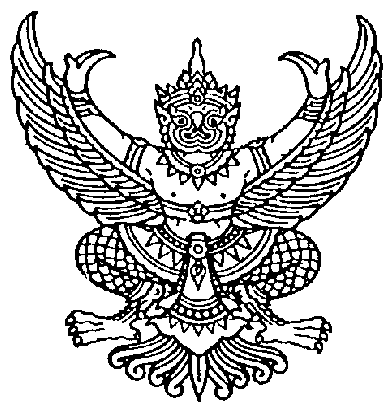 ส่วนราชการ กลุ่มงานการบิน บ.ตร.ที่                          -	วันที่เรื่อง  ขออนุมัติทำการบินกับอากาศยาน	เรียน ผบก.บ.ตร. (ผ่าน หน.ปก.งกบ.บ.ตร.และ รอง หน.งกบ.บ.ตร.)		๑. ด้วยกระผม (ยศ ชื่อ ชื่อสกุล)                                                                              .ตำแหน่ง นักบิน (สบ     ) สังกัด กลุ่มงานการบิน บ.ตร. พร้อมพวก มีความประสงค์ที่จะขออนุมัติทำการบินเพื่อ                                                                                                                                    .   กับอากาศยาน ประเภท (บ./ฮ.)          แบบ                   หมายเลข                     (กรณีทราบหมายเลข)ในวันที่           เดือน                     พ.ศ.              เวลา             น.		๒. เส้นทางบิน                                                                                                   .๓. นักบินร่วมทำการบิน  ดังนี้.-		    ๓.๑...........................................................................................................				    ๓.๒...........................................................................................................		    ๓.๓...........................................................................................................		    ๓.๔...........................................................................................................		    ๓.๕...........................................................................................................	๓.๖...........................................................................................................				    ๓.๗...........................................................................................................		    ๓.๘...........................................................................................................		    ๓.๙...........................................................................................................		    ๓.๑๐.........................................................................................................			จึงเรียนมาเพื่อโปรดพิจารณา						    (ลงชื่อ)เรียน รอง หน.งกบ.บ.ตร.         			                  (                                       )	       - เพื่อโปรดพิจารณานำเรียน ผบก.บ.ตร.                       นักบิน (สบ      ) กลุ่มงานการบิน บ.ตร.         อนุมัติต่อไป                                                       	(ลงชื่อ)                                       .                                                (                                .)                                     คำสั่ง □ อนุมัติ  □ ไม่อนุมัติ      ตำแหน่ง                                    .			(ลงชื่อ)                                       			           /              /         .		                      (                                .)เรียน ผบก.บ.ตร.							ตำแหน่ง                                    .  - เพื่อโปรดพิจารณาอนุมัติ					(ลงชื่อ)                                         .	           	 (                                  )                                          	ตำแหน่ง                                      .                               	       	           /              /         .บันทึกข้อความส่วนราชการ กลุ่มงานการบิน บ.ตร.ที่-	วันที่เรื่องขออนุมัติทำการบินกับอากาศยาน	เรียน ผบก.บ.ตร. (ผ่าน หน.ปก.งกบ.บ.ตร.และ รอง หน.งกบ.บ.ตร.)		๑. ด้วยกระผม (ยศ ชื่อ ชื่อสกุล).ตำแหน่ง นักบิน (สบ) สังกัด กลุ่มงานการบิน บ.ตร. พร้อมพวก มีความประสงค์ที่จะขออนุมัติทำการบินเพื่อ.กับอากาศยาน ประเภท (บ. / ฮ.).แบบหมายเลข(กรณีทราบหมายเลข)ในวันที่  เดือนพ.ศ. เวลาน.		๒. เส้นทางบิน.		๓. นักบินร่วมทำการบิน จำนวน...นาย ดังนี้.-		    ๓.๑...........................................................................................................				    ๓.๒...........................................................................................................		    ๓.๓...........................................................................................................		    ๓.๔...........................................................................................................		    ๓.๕...........................................................................................................	๓.๖...........................................................................................................				    ๓.๗...........................................................................................................		    ๓.๘...........................................................................................................		    ๓.๙...........................................................................................................		    ๓.๑๐.........................................................................................................			จึงเรียนมาเพื่อโปรดพิจารณา						(ลงชื่อ)เรียน รอง หน.งกบ.บ.ตร.         			( )	       - เพื่อโปรดพิจารณานำเรียน ผบก.บ.ตร.                       นักบิน(สบ) กลุ่มงานการบิน บ.ตร.         อนุมัติต่อไป                                                       	พ.ต.อ.                     ()                             ตำแหน่ง  นักบิน(สบ ๕)ฯ/หน.ปก.งกบ.บ.ตร.()                		//.		เรียน ผบก.บ.ตร.			               คำสั่ง □ อนุมัติ  □ ไม่อนุมัติ  - เพื่อโปรดพิจารณาอนุมัติ					     พ.ต.อ.                                                       (ลงชื่อ).............................................................	              ()                              (............................................)                ตำแหน่ง นักบิน(สบ ๕)ฯ/รอง หน.งกบ.บ.ตร.(   )    	    ตำแหน่ง........................................................                 	//.	                             ............/............./............